Bischöfliches Ordinariat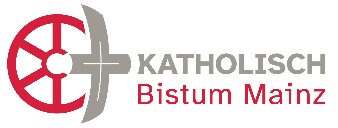 Neue PfarreiverwaltungListe Aufgaben in der Pfarreiverwaltung in Phase III (= der neuen Pfarrei)Projektleitung Neue Pfarreiverwaltung Dr. Ursula Stroth 
Stand: 21.07.2023, Version 1.0Anliegen und Hinweise: Die vorliegende Aufzählung von Aufgaben, die in der Verwaltung einer Pfarrei anfallen, ist einer Matrix entnommen, die diese Aufgaben in der neu gegründeten Pfarrei (Phase III) den verschiedenen Rollen (leit. Pfarrer/KVR, VWL, Pfarrbüro, …) zuordnet. Diese Matrix ist noch nicht veröffentlicht.Die reine Aufzählung Aufgaben (ohne Zuordnung zu Rollen) kann aber bei der Erstellung von Bestandsaufnahen als Checkliste von anfallenden Aufgaben dienen und wird daher separat veröffentlicht. Diese Aufgaben betreffen die Rollen Verwaltungsleitung und Pfarrsekretärin/ Pfarrsekretär, nicht alle Aufgaben werden von beiden Rollen übernommen!Allgemeine Verwaltung Allgemeine Verwaltung Pfarreiverwaltung organisierenPfarreiverwaltung organisierenFestlegung der ArbeitsorganisationPlanung und Umsetzung der Arbeitsorganisation: z.B. Erreichbarkeit Pfarrei/Pastoralteam, Abläufe, Zuordnungen Aufgaben im Team,Dienstgespräche, interne Absprachen in der PfarreiverwaltungPlanung und Umsetzung der Abläufe in der Pfarreiverwaltung Beschaffungswesen (Büromaterial, liturgisches Material, …)Geschenke einkaufenVerteilung von Information und Material für Gemeinden, Kirchen und Schaukästen organisieren/ Transport koordinierenAktenführung / Registratur in Papier und in Form elektronischer Ablage (Aktenplan als Grundlage)Archivierung von Unterlagen nach den Vorgaben der KAO (Kirchl. Archiv-Ordnung)IT als Grundlage der Arbeitsfähigkeit gewährleistenIT als Grundlage der Arbeitsfähigkeit gewährleistenPlanung und Koordination der IT-Ausstattung (allg. IT-Infrastruktur Gebäude / Räume, Telefonie, Hardware Mitarbeitende), Anträge, Verträge und TermineInitiierung der Vergabe Rechte und Rollen in der Pfarrei, Zugriff auf zentrale Software-Programme (JOIN / MOVE / LEAVE):
Nextcloud, ChurchDesk, Diamant, e-mip, E-Mail (...@bistum-mainz.de)Schulungsbedarf und Umsetzunglokal benötigte zusätzliche Software organisieren (aktuelles Beispiel: ZOOM), Software aktualisierenSicherheit der Mitarbeiter/innen gewährleistenSicherheit der Mitarbeiter/innen gewährleistenBerücksichtigung des DatenschutzesUmsetzung von Vorgaben des Arbeits- und Gesundheitsschutzes im BistumUmsetzung von Vorgaben des Klimaschutzes im BistumPräventionsverwaltung: Ablage Führungszeugnisse und Selbstverpflichtungserklärungen, Präventionskurse Hauptamt und EhrenamtGremien-/Gemeindemitglieder anleitenAnsprechpartner/in im Pfarrbüro seinAnsprechpartner/in im Pfarrbüro seinAnsprechperson sein, Erteilung von Auskünften; Erstkontakt bei seelsorglichen AnliegenBesucher(inne)n, Gemeindemitglieder, Ehrenamtliche, Handwerker, etc. empfangen, Anliegen aufnehmen, ggf. weiterleitenGespräche mit Gemeindemitgliedern und EhrenamtlichenKommunikationswege (Post, Telefon, E-Mail) bedienenKommunikationswege (Post, Telefon, E-Mail) bedienenTelefongespräche entgegennehmen und weiterleiten (Weiterleitung nicht besetzter Büros, Mitarbeitende)E-Mails bearbeiten und bei Bedarf weiterleitenPosteingang und -ausgang bearbeiten, Post verteilen und versendenMitgliedermanagement und Kontakte verwaltenMitgliedermanagement und Kontakte verwaltenAnsprechpartner für Verantwortliche, Gruppierungsleitungen der Pfarrei und der Gemeinden (für verwaltungsrelevante Aspekte)Digitale Adressverwaltung (über ChurchDesk)Kirchliches Meldewesen der Pfarrei (Kirchenbücher, e-Mip)Termine managen/verwaltenTermine managen/verwaltenTerminkalender Pfarrei mithilfe ChurchDesk führen (Veranstaltungen, Gottesdienste, Sitzungen, Termine, Ab-/Abwesenheiten MA, …)Termine und Informationen / kleine Berichte an Redaktionen weitergeben: Pfarrbriefredaktion, Webredaktion, Printpresse, …Gottesdienste organisieren Gottesdienste organisieren Gottesdienstordnung erstellen: mit Einsätzen Zelebranten, Messdiener, Organisten, Katechten, Lektoren, Küster, … erstellen, pflegen, kommunizieren (mit ChurchDesk)Intentionen und Messstipendien: Annahme, Organisation, AbrechnungVerlautbarungen schreiben, Vermeldungen schreiben, für Kirchen koordinieren und verteilenKoordination der liturgischen Feiern Kollektenabwicklung und Transporte koordinierenRäume verwalten und vermieten (Raum- und Kirchenbelegungen)Räume verwalten und vermieten (Raum- und Kirchenbelegungen)Belegungskalender für Kirchen, Räume, etc. führen (über ChurchDesk), Anfragen und Terminbuchung VermietungenVermietungen von Räumen in Pfarrzentren, Kirchen und weitere Betreuung (für Einzelveranstaltungen) organisierenRaumübergabe und -abnahmeKautionsverwaltung SchlüsselverwaltungKirchenjahr und Gemeindeleben Kirchenjahr und Gemeindeleben Kasualien Kasualien Einzel-Kasualien bearbeiten: Anfrage/Erstkontakt, Anmeldung und Verwaltungsvorgänge, Organisation Termin, Raum, Zelebrant-Taufen -Trauungen - Beisetzungen: plus Bestatter- Kirchenaustritt / Konversion / WiedereintrittKasualien in Gruppenvorbereitungen bearbeiten: plus Unterstützung verantwortl. PMA bei Organisation Gruppentermine und Katecheten - Erstkommunionvorbereitung- FirmvorbereitungEintrag in Kirchenbücher / Meldewesen bzw. Meldung an andere PfarreienStatistik der Kirchengemeinde führenUrkunden und Stammbucheintragungen vorbereiten und aushändigenKirchenjahrfeste und Gemeindeaktivitäten (Veranstaltungen, Projekte) organisierenKirchenjahrfeste und Gemeindeaktivitäten (Veranstaltungen, Projekte) organisierenPlanung und Koordination von Veranstaltungen (z.B. Gemeindefeste)Termine an betroffene Gruppen kommunizierenChecklisten für bestimmte Veranstaltungsabläufe erstellen und abarbeitenDie jeweils zuständigen Mitarbeitenden bei Kirchenjahrfesten / Veranstaltungen (der Pfarrei) organisatorisch unterstützenKostenkalkulation für Verkäufe bei Veranstaltungen unter Berücksichtigung steuerlicher AspekteEinholen von für Veranstaltungen erforderliche Genehmigungen (z.B. Schankerlaubnis, Straßensperrung, GEMA-Gebühren usw.)Einhalten und Koordination der AuflagenProjekt- und Veranstaltungscontrolling (für Pfarrprojekte/-veranstaltungen)Jubiläen/ Besuchsdienste organisierenJubiläen/ Besuchsdienste organisierenDienste für Jubiläen und Geburtstage, Helferfest, Weihnachtsgrüße organisierenUrkunden schreibenAustragen koordinierenÖffentlichkeitsarbeit Öffentlichkeitsarbeit Ansprechpartner inhaltlich (Pfarrbüro ist Ansprechpartner für CheckUp, Vergewisserung Nachfragen zu Terminen und Veranstaltung)Redaktion, Administration, …Homepage (i.d.R. OpenCMS)Homepage (i.d.R. OpenCMS)Ansprechpartner technisch (= Admins)Social Media Social Media Facebook(-Äquivalente)  u.a.Pfarrbrief, Material zum AuslegenPfarrbrief, Material zum AuslegenPfarrbrief/Werbematerial erstellen, Rückbindung Pfarrbüro als „Inhalts-Check“Redaktion des Pfarrbriefes (Artikel, schreiben, Layout, Veranlassung Druck)Werbematerial/ Pfarrbrief, Informationen drucken oder extern drucken lassen Informationen, Material für Schaukästen und Kirchen sammelnVerteilung von Information und Material für Gemeinden und Kirchen koordinierenInformationen in Kirchen und in Schaukasten vor Ort verteilenPfarrliche Einrichtungen und Gremien Pfarrliche Einrichtungen und Gremien Pfarreirat: SitzungenPfarreirat: SitzungenSitzungsmanagement (Raum, Teilnehmende), ggf. Versendung Einladungen und ProtokollKirchenverwaltungsrat: SitzungenKirchenverwaltungsrat: SitzungenSitzungsmanagement (Raum, Teilnehmende), Einladungen durch Vorstand, Versendung ProtokollVor- und Nachbereitung von VerwaltungsratssitzungenZuarbeiten und Ausfertigung von KVR-BeschlüssenUmsetzung von KVR Beschlüssen in Zusammenarbeit mit Verantwortlichen der Kirchengemeinde und DrittenEinholung von kirchenaufsichtsrechtlichen GenehmigungenPersonelle Aufgaben für nichtpastorale MitarbeitendePersonelle Aufgaben für nichtpastorale MitarbeitendePersonalmanagement und -führung des nichtpastoralen Personals einer Kirchengemeinde:
Verwaltungs-MA, Hausmeister, Reinigungskräfte, Küster/innen, OrganistenPersonalmanagement und -führung des nichtpastoralen Personals einer Kirchengemeinde:
Verwaltungs-MA, Hausmeister, Reinigungskräfte, Küster/innen, OrganistenGewährleistung der gesetzlichen Vorgaben zu Anstellungen und HonorarverhältnissenPersonalbedarfs- und Kapazitätsplanung, Stellenausschreibung, Erstellen von Arbeitsplatzbeschreibungen, Personalentwicklung, Einholung von GenehmigungenKoordination Einsätze Fördern ehrenamtlichen Engagements/Recruiting Ehrenamtliche Bevollmächtigte und Beauftragte für den wirtschaftlichen Bereich betreuen inkl. Revision Vermögen und Finanzen Vermögen und Finanzen Finanzwirtschaftliche Steuerung und HaushaltsvollzugFinanzwirtschaftliche Steuerung und HaushaltsvollzugWirtschaftsplanung (Aufstellen, Verabschieden, Einreichen zur Genehmigung) Überwachung des Haushalts inkl. u.a.
- regelmäßige Prüfung der Buchhaltungsdaten der ZBS, 
- Sachverhaltsklärung bei Unklarheiten mit der ZBS, 
- Erstellung der Umbuchungsanweisungen 
- Vorbereitende Buchhaltung: Rechnungskontrolle und Sicherstellung einer korrekten Kontierung (in Absprache mit der ZBS) laut Kontierungshandbuch und digitales Versenden der Belege (Rechnungen, Kostenerstattungen, etc.) an ZBS
- Kontrolle der offenen Posten (debitorisch/ kreditorisch) 
- Erstellung von Mahnungen bis zur Einleitung gerichtliches Mahnverfahren- Freigabe der Rechnungen, Kostenerstattungen und Liquiditätstransfers  Das Vorortkonto und Nebenkonten betreuenKoordination der Steuererklärungen mit externem Steuerberater (Klärung von steuerlichen Sachverhalten, Sicherstellung der Übermittlung steuerlich relevanter Informationen an die ZBS)(bare und unbare) Finanzbewegungen in der Pfarrei(bare und unbare) Finanzbewegungen in der PfarreiKontenbereinigung, d.h. Zusammenführung der lokalen BankkontenMonatliche Übermittlung der Kontoauszüge der lokalen Bankkonten an die ZBS inkl. Sachverhaltsklärung der BewegungsdatenLiquiditätsüberwachung aller Bankkonten und ggf. Einleitung von Maßnahmen, Vorbereitung von ÜberweisungenManagement der GeldanlageFühren der Barkasse (Webkasse)bare Geldtransaktionen annehmen (z.B. Caritassammlungen, Messstipendien, Intentionen und Stolarien) und Auslagen auszahlenBargeldzählung und Dokumentation der Transaktionen im Diamant-Kassenbuch (Webkasse) inkl. monatlicher AbschlussSafebags auf Vorortkonto einzahlen, Transport koordinierenPrüfung der Buchungen und Belege Übermittlung des Journals an die ZBS. Archivierung der BelegeMessstipendien/Messstiftungen eintragen und abrechnenFührung des KollektenbuchsSpendenannahme und unterschriftsreife Spendenbescheinigungen vorbereitenJahresabschlussJahresabschlussBuchhalterische Grundlagen (z.B. Vollständigkeit aller Bankkonten, Sparbücher etc.)Prüfung der Verwendung und Verbuchung von zweckgebundenen Spenden, Sicherstellung der korrekten Verwendung Erstellung und Durchführung des Jahresabschlusses in Zusammenarbeit mit der ZBS: 
Besprechung der Jahresabschlussdaten mit dem KVR, Herbeiführung der Entscheidung zur Einstellung bzw. Entnahme in/aus den Rücklagen sowie Kommunikation an die ZBS zur Umsetzung der besprochenen Jahresabschluss-Buchungen, Einreichung beim BOImmobilien und Liegenschaften Immobilien und Liegenschaften Baumaßnahmen (an pastoral/nichtpastoral genutzten Gebäuden) umsetzenBaumaßnahmen (an pastoral/nichtpastoral genutzten Gebäuden) umsetzenEntscheidungen für Baumaßnahmen (Vorlagen erstellen, Antragstellung, Mittalabruf und Bauendabrechnung gemäß Prozessbeschreibung)Kaufmännische Begleitung der Bauausführung: Koordination von Baumaßnahmen in der Kirchengemeinde zwischen Gemeindegremien und Bauaufsicht im Ordinariat, Baufortschritt und Sachprüfungen Liegenschaften (z.B. Pachtflächen, Mietobjekte, Erbbauflächen) bewirtschaftenLiegenschaften (z.B. Pachtflächen, Mietobjekte, Erbbauflächen) bewirtschaftenEntscheidung über Bewirtschaftung LiegenschaftenBetreuung und Bewirtschaftung der Liegenschaften z.B. Pachtflächen, Mietobjekte und Erbbauflächen; 
Koordination von Hausverwaltungen oder MietobjektenPfründeabrechnung prüfen und freigeben Zusammenarbeit mit Organisationen (Unikathe) und BOZusammenarbeit mit Organisationen (Unikathe) und BOKiTa in Trägerschaft in PfarreiKiTa in Trägerschaft in PfarreiErstellung des Haushaltsplanes für die KindertagesstättenAbrechnung der Betriebskosten mit der KommuneKita in Trägerschaft ZweckverbandKita in Trägerschaft ZweckverbandAnsprechpartner der Pfarrei für Unikathe in Gebäudebelangen Sorge um Gebäude, Pflege, …Gemeinden Katholiken anderer MutterspracheGemeinden Katholiken anderer MutterspracheAnsprechperson für muttersprachliche Gemeinde und SprachgruppeAnsprechperson für muttersprachliche Gemeinde und SprachgruppeAngebot spezieller muttersprachlicher SprechstundenMuttersprachliche Kommunikation bedienen (E-Mail, Telefon, Post)Anliegen von Hilfesuchenden aufnehmen und an entsprechende Fachstellen mit Kompetenzen in Bezug auf Sozialarbeit und Sozialberatung weiter verweisen (z.B. Caritasberatung, staatl. Beratungsstellen).Muttersprachlich und kulturell bedingte, spezifische Tätigkeiten im PfarrbüroMuttersprachlich und kulturell bedingte, spezifische Tätigkeiten im PfarrbüroAbwicklung Verwaltungstätigkeit bei Kasualien der Gemeindemitglieder GKaM im Austausch mit nichtdeutschen Pfarreien und VerwaltungsstellenAbwicklung der Verwaltungstätigkeiten im Ablauf des Gemeindelebens der muttersprachlichen Gemeinde bzw. Schnittstelle zu anderen verantwortlichen PersonenUnterstützung des muttersprachlichen, pastoralen Personals (Priester, Gemeindereferent(in)) bei der Durchführung von Kasualien und pastoralen Gemeindeaktivitäten.Mittler(in) zwischen Sprache und KulturMittler(in) zwischen Sprache und KulturÜbersetzung zwischen der eigenen Gemeinde und der „Gesamtpfarrei“ in Sprache und Kultur, z.B. Werbematerialien, Gemeindebrief, Veröffentlichungen der Pfarrei. Keine Dolmetscher- und Übersetzungs-Dienstleistungen gegenüber Dritten, keine Beglaubigung von ZeugnissenVermittlung zwischen der eigenen Gemeinde und der „Gesamtpfarrei“ in kultureller Hinsicht, z.B. in Dienstgesprächen